Методическая  разработка внеклассного мероприятия"Своя игра»" по ОП. 02 «Анатомия и физиология человека»по теме "Сенсорные системы. Органы чувств. Понятие об анализаторах".Специальность   34.02.01 «Сестринское дело» базовой  подготовкиАвтор: Сагитова Ляйля Ахтамьяновна, преподавательОрганизация: ГАПОУ РБ «Туймазинский медицинский колледж»Населенный пункт: Республика Башкортостан, г.ТуймазыПояснительная запискаДанная методическая разработка составлена для проведения внеклассного мероприятия по  дисциплине ОП.02 «Анатомия и физиология человека», в соответствии с рабочей программой  для специальности 34.02.01 «Сестринское дело» базовой подготовки  по  теме  «Сенсорные системы. Органы чувств. Понятие об анализаторах». Методическая разработка составлена в соответствии с требованиями Государственного образовательного стандарта среднего профессионального образования по  специальности 34.02.01 Сестринское дело базовой подготовки.Данная методическая разработка составлена с целью демонстрации методики эффективного усвоения материала за счет обеспечения качественного учебно-методического оснащения процесса обучения и воспитания; повышения познавательного интереса студентов путем активизации непроизвольных процессов памяти при использовании аудивизуальной техники в процессе обучения; проведения самостоятельной работы путем формирования малых групп с использованием элементов самоконтроля; использования межпредметной интеграции на примере применения знаний анатомии и физиологии. В процессе внеклассного мероприятия используется игровая-образовательная технология: практико-ориентированное обучение с элементами игрового подхода; используются следующие методы и приемы обучения: беседа, объяснение, инструктаж, демонстрация презентаций.Внеклассное мероприятие относится к разделу: «Анатомо-физиологические особенности саморегуляции функций организма», в рамках которого студенты изучают нервную и гуморальную регуляцию процессов жизнедеятельности, ЦНС, ВНС, анатомо-физиологические аспекты высшей нервной деятельности, общие вопросы анатомии и физиологии сенсорных систем.      Методическая разработка предназначена для преподавателей   при подготовке и проведении внеклассное мероприятие по теме: «Сенсорные системы. Органы чувств. Понятие об анализаторах». Вид занятия: внеклассное мероприятиеПродолжительность: 2 часа (90минут)Методы обучения: игровой, проблемный, наглядно-иллюстрированныйЦель: обобщение, систематизация и актуализация знаний, полученных в ходе изучения сенсорных систем организма человека при изучении студентами 2 курса дисциплины  ОП.02 «Анатомия и физиология человека» по специальности 32.02.01 Сестринское дело базовой подготовкиЗадачи:Образовательные: обобщить, конкретизировать, углубить знания о сенсорных системах человека, способствовать осмыслению и усвоению изученного материала.Развивающие: научить обучающихся анализировать материал, развивать умение принимать решения и делать выводы.Воспитательные: формировать положительную мотивацию к изучению биологических дисциплин, воспитывать самостоятельность в суждениях, коммуникабельность, стремление получить конечный результат.Оснащение:  1) набор оборудования при работе без презентации:сигнальная карточка, таблицы “Зрительный анализатор”, “Слуховой анализатор”, “Вкусовой анализатор”, “Обонятельная система”, карточки для игрового поля (см., таблицу№1 и карточки с Приложении №1 и №2) и таблица подсчета баллов (оформляется на доске);2) набор оборудования при работе с  презентацией: сигнальная карточка, нотбук, телевизор, таблица подсчета баллов (оформляется на доске).Игровое поле                                                                            Таблица№1ПланВступительное слово преподавателя (знакомство с правилами игры).Ответы на вопросы игры.Подведение итогов игры.Ход мероприятияI.Организационный момент. Определение темы и целей занятия, организация внимания обучающихся.II.Ход игры:1. Вступительное слово преподавателя (знакомство с правилами игры).Сегодня у нас необычное занятие, оно будет проводиться в форме интеллектуальной игры по мотивам телепередачи “Своя игра”. Прошу команды выбрать капитанов, которые будут поднимать сигнальные карточки и дать название своим командам.Общие правила:В игре принимают участие 3 ( не менее 2)  команды, количество игроков равное. Основная цель   команд — отвечать на вопросы и зарабатывать как можно большее число баллов. Если команда в игре набрала 250-600 баллов, то всем ее участникам выставляется по “5”, если   120-240 –“4”, если 80-110 то “3”. В начале игры у каждой из команд на счету 0 баллов. Игра состоит из двух раундов. В начале игры одна из команд (по результатам  отгадки ребусов) выбирает тему и стоимость вопросов (количество баллов, которые можно получить при правильном ответе на вопрос). Ведущий (преподаватель) зачитывает соответствующий вопрос. Время на обсуждение составляет 30 секунд. В случае правильного ответа команда получает количество очков, равное стоимости вопроса. В случае неправильного ответа команда теряет количество очков, равное стоимости вопроса.Если участники одной команды затрудняются в ответе, то могут ответить участники другой команды и получить дополнительные баллы.В 1 раунде есть специальные вопросы.: «Вопрос-аукцион»,  «Вопрос от спонсора», «Кот в мешке».5. Вне зависимости от правильности ответа команда, отвечавшая на специальный вопрос, получает право хода и выбирает следующий вопрос.6. На финальный вопрос «Своя игра» игроки обеих команд сами назначают баллы, которые не должны быть больше суммы набранной в игре. Команды отвечают на вопрос в письменном виде. Листок с ответом передают преподавателю.Суть игры заключается в том, что три команды отвечают на вопросы различной стоимости, пытаясь опередить друг друга. Игра состоит из двух раундов — одного основного и одного финального.Основной раунд1 ступень- «Приветствие команд» 2 ступень- содержит 20 вопросов — 4 темы по 5 вопросов в каждой. Каждый вопрос темы имеет свою стоимость — она варьируется от 10 до 50 баллов, чем выше цена вопроса, тем он сложнее.Ход игры1 раунд : «Приветствие команд» Команды соревнуются между собой в борьбе за право первым начать игру. Перед началом первого раунда капитаны выходят к столу ведущего, первой начинает этот раунд та команда, чей капитан разгадает предложенный ребус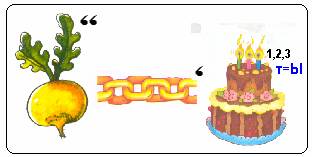 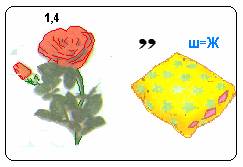 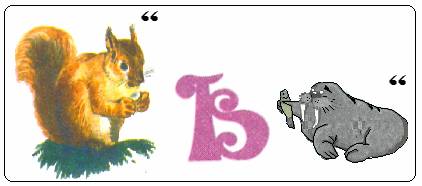 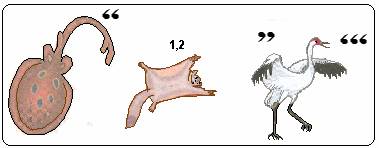 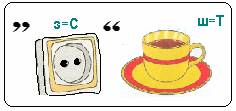 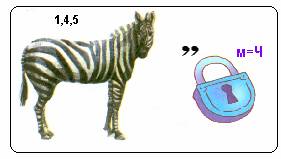 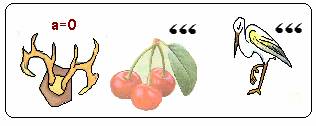 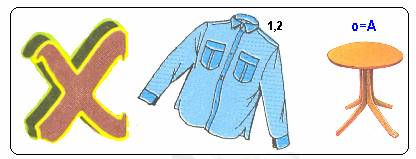 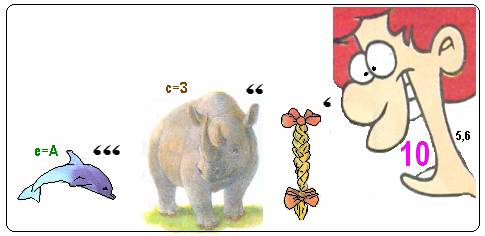 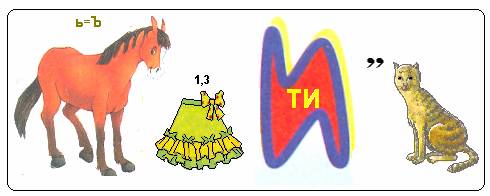 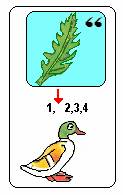 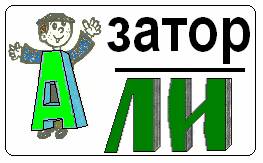  1) капитан команды , разгадавший все ребусы, выбирает один из вопросов (любой темы); 2) вопрос зачитывается вслух ведущим; 3) любой из капитанов команды, посовещавшись со своими игроками, может поднять сигнальную   карточку и дать ответ на него 4) ведущий определяет, прав ли отвечающий. В случае правильного ответа очки начисляются на счёт команды, в этом случае она получает право выбрать следующий вопрос. В случае неверного ответа очки снимаются со счёта отвечающей команды. В этом случае оставшиеся команды имеют право поднять сигнальную карточку и дать свой ответ на прозвучавший вопрос. Если в течение минуты на вопрос никто не отвечает, то ведущий (преподаватель) делает это сам, а следующий вопрос выбирает та же команда, отвечавшая на предыдущий вопрос ( Возможно также, что команды не отвечают с места, а к игровому столу, по очереди, выходят по одному участнику из каждой команды и отвечают на выбранный ими вопрос.)Основной раунд продолжается до тех пор, пока в нём не будут разыграны все вопросы.Специальные вопросы:Помимо обычных вопросов, существуют специальные :«Кот в мешке» «Вопрос-аукцион»  «Вопрос от спонсора». Количество и расположение спецвопросов заранее неизвестно .“Кот в мешке”, “Аукцион”, “Вопрос от спонсора” встречается только раз в 1-м раунде!Вне зависимости от правильности ответа команда, отвечавшая на специальный вопрос, получает право хода и выбирает следующий вопрос.«Кот в мешке»: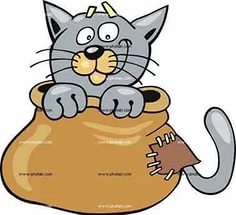 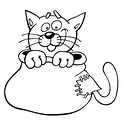 Если команде достался «Кoт в мешке», она обязана передать его кому-то из команд-соперников. Отвечать на такой вопрос может только та команда, которой подбросили «Кoта». Kоманда обязана отвечать на вопрос, молчаниe приравнивается к неверному ответу .«Вопрос-аукцион»: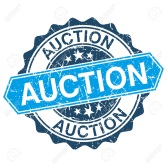 Если вопрос оказывается аукционом, то команды торгуются за него, и в результате он достаётся тому, кто сделал наибольшую ставку. Ставки не должны быть ниже номинала вопроса и не должны превышать суммы на счету у команды, а ва-банк (это ставка, при которой команда ставит на кон все имеющиеся у неё баллы) перебивается только большим ва-банком.Начинает делать ставку команда, выбравшая «Вопрос-аукцион». Если сумма у неё на счету меньше номинала вопроса, она может играть только на номинал. Затем идёт та из оставшихся команд, у которой сумма счета меньше. Если у оставшихся команд суммы равны, команду выбирает ведущий(преподаватель). Вторая команда может повысить ставку, тем самым перебивая ставку первой команды. Далее спрашивают третью команду, а потом — по кругу (то есть, снова возвращаются к тому, кто открыл вопрос). Любая команда в любой момент, кроме самой первой ставки, может сказать «пас» и выбыть из торгов. Либо же ставка другой команды превысит её счёт, и капитан которой говорит «пас» автоматически «Вопрос от спонсора»: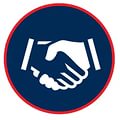 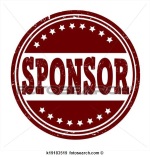 Если команда открыла «Вопрос от спонсора», то она будет сама отвечать на этот вопрос. Исходная стоимость вопроса удваивается, однако в случае неправильного ответа команда ничего не теряет Финал:- перед финальным раундом проводится подсчет набранных баллов. - команды, имеющие на своем счету отрицательную или нулевую сумму, покидают игру.- в случае, если, все вынуждены сделать это, победителем считается команда, ближайшая к нулю, а финальный раунд не разыгрывается. 1. В начале  командам предлагается  возможные темы финального раунда на выбор. Они по очереди (по возрастанию сумм на счёте, начиная с отстающей) убирают по одной теме, которая им не нравится, до тех пор, пока не останется одна.2.  Затем команды делают свои ставки, записывая их на листочке, ставя в известность ведущего. Команда может поставить любую сумму от 10 баллов до всей своей суммы (ва-банк).3.  После этого ведущий зачитывает текст вопроса и объявляет о начале минуты на обдумывание, оглашая сигнал “Время!”. 4. По истечении минуты ответы команд на листочках отдаются ведущему, который их проверяет5. Порядок их проверки, как правило, происходит по возрастанию сумм, начиная с отстающей команды.Ответы на вопросы игры.Основной раундТема 1: Характеристика сенсорных системНа 10 баллов – Что является рецептором вкусовой сенсорной системы? (вкусовые почки)На 20 баллов – Как называются молекулы веществ присутствующие в воздухе и воспринимаемые человеком? (запах)На 30 баллов – Какие сенсорные системы играют важную роль в познании человеком окружающего мира? (слуховая, зрительная, обонятельная, вкусовая, двигательная, висцеральная, соматосенсорная:тактильная (осязательная), температурная, болевая, мышечная и суставная)На 40 баллов – Какой отдел анализатора превращает нервные импульсы в ощущения? (центральный или корковый отдел)На 50 баллов – Из чего состоит проводниковый отдел анализатора? (нервных волокон)Тема 2: Строение глазаНа 10 баллов – Чем защищен глаз от солнечных лучей и пыли? (вспомогательным аппаратом глаза: веками, ресницами, слезным аппаратом, мышцами глазного яблока)На 20 баллов – Какая часть глазного яблока, пропускающая лучи света, характеризуется следующими признаками: прозрачная, бесцветная, студенистая масса? (стекловидное тело)На 30 баллов – Как называется пигмент, находящийся в радужной оболочке и придающий цвет глазам? (меланин)На 40 баллов – Где находятся и как называются зрительные светочувствительные рецепторы? (фоторецепторы: палочки и колбочки, находятся в сетчатке)На 50 баллов – Что образуют нервные волокна, отходящие от фоторецепторов: палочек и колбочек? (зрительный нерв)Тема 3: Функции зрительной сенсорной системыНа 10 баллов – Какую функцию выполняет слезная железа и слезный канал? (смачивает, очищает и дезинфицирует глаз)На 20 баллов – Чем регулируется ширина зрачка и изменения кривизны хрусталика в процессе аккомодации? (ресничными мышцами)На 30 баллов – Как изменяется острота зрения у детей с взрослением? (увеличивается)На 40 баллов – Что такое бинокулярное зрение? (зрение двумя глазами) На 50 баллов – Как называется приспособление глаза при переходе от темноты к свету? (зрительная или световая адаптация)Тема 4: Слуховой анализаторНа 10 баллов – Из каких трех отделов состоит ухо? (наружное, среднее и внутреннее ухо)На 20 баллов – Какова роль евстахиевой или слуховой трубы в среднем ухе? (уравнивает давление)На 30 баллов – Чем заполнена полость внутреннего уха? (жидкостью – перилимфой и эндолимфой)На 40 баллов – Где формируются слуховые сигналы, например, музыка, слова? (в слуховой зоне больших полушарий)На 50 баллов – Какую функцию выполняет кортиев орган во внутреннем ухе? (это звуковоспринимающий аппарат; клетки, которые трансформируют механические колебания жидкости в электрические потенциалы) Финальный раундТема 1: Зрительная сенсорная системаПеречислите три вида аномалий рефракции глаза (близорукость, дальнозоркость, астигматизм)Тема 2: Слуховая сенсорная системаВ чем измеряется громкость звуков? (децибелы)Тема 3: Вестибулярная сенсорная системаНазовите основную функцию вестибулярной системы (ориентация человека в пространстве)Тема 4: Тактильная (осязательная) сенсорная системаНазовите части тела, на которых больше всего рецепторов чувствительных к прикосновению (кожа пальцев рук, ладоней, губ, подошвы ног)Тема 5: Обонятельная сенсорная системаКак называется обонятельная рецепторная клетка? (обонятельная луковица)Тема 6: Вкусовая сенсорная система Чем отличается вкусовая адаптация к сладкому и соленому, от вкусовой адаптации к горькому и кислому? (адаптация к сладкому и соленому развивается быстрее, чем к горькому и кислому) Тема 7: Температурная сенсорная системаНазовите два основных вида терморецепторов? (тепловые и холодовые)III. Итог мероприятияВедущий(преподаватель) собирает листочки с ответами, оглашает ответ финального раунда, определяет его правильность, оглашает ставку и результат игры. Ответ команды, по истечении времени, записывается ведущим ниже названия команды в таблице подсчета баллов. В случае правильного ответа счёт команды увеличивается на сумму ставки, иначе — уменьшается на неё же. Если никто из участвующих команд не ответил правильно, ведущий сначала объявляет победителя, а затем произносит правильный ответ.Победителем игры объявляется тот, кто по итогам финального раунда набрал наибольшую сумму баллов. Выставляются оценки.Список литературыФедюкович Н.И. Анатомия и физиология человека: учебное пособие – Ростов н/Д.: Феникс, 2012.http://humbio.ru/humbio/physiology/001b2075.htm.http://ru.wikipedia.org/wiki/Своя игра.                                                                                           Приложение №1Основной раундТема 1: Характеристика сенсорных системНа 10 баллов – Что является рецептором вкусовой сенсорной системы?Основной раундТема 1: Характеристика сенсорных системНа 20 баллов – Как называются молекулы веществ присутствующие в воздухе и воспринимаемые человеком? Основной раундТема 1: Характеристика сенсорных системНа 30 баллов – Какие сенсорные системы играют важную роль в познании человеком окружающего мира? Основной раундТема 1: Характеристика сенсорных системНа 40 баллов – Какой отдел анализатора превращает нервные импульсы в ощущения? Основной раундТема 1: Характеристика сенсорных системНа 50 баллов – Из чего состоит проводниковый отдел анализатора? Основной раундТема 1: Характеристика сенсорных системНа 10 балловОсновной раундТема 1: Характеристика сенсорных системНа 20 баллов  Основной раундТема 1: Характеристика сенсорных системНа 30 баллов Какие сенсорные системы играют важную роль в познании человеком окружающего мира? Основной раундТема 1: Характеристика сенсорных системНа 40 баллов  Какой отдел анализатора превращает нервные импульсы в ощущения?Основной раундТема 1: Характеристика сенсорных системНа 50 баллов Из чего состоит проводниковый отдел анализатора?Основной раундТема 2: Строение глазаНа 10 баллов – Чем защищен глаз от солнечных лучей и пыли?)Основной раундТема 2: Строение глазаНа 20 баллов – Какая часть глазного яблока, пропускающая лучи света, характеризуется следующими признаками: прозрачная, бесцветная, студенистая масса? Основной раундТема 2: Строение глазаНа 30 баллов – Как называется пигмент, находящийся в радужной оболочке и придающий цвет глазам?Основной раундТема 2: Строение глазаНа 40 баллов – Где находятся и как называются зрительные светочувствительные рецепторы?Основной раундТема 2: Строение глазаНа 50 баллов – Что образуют нервные волокна, отходящие от фоторецепторов: палочек и колбочек?Основной раундТема 3: Функции зрительной сенсорной системыНа 10 баллов – Какую функцию выполняет слезная железа и слезный канал?Основной раундТема 3: Функции зрительной сенсорной системыНа 20 баллов – Чем регулируется ширина зрачка и изменения кривизны хрусталика в процессе аккомодации?Основной раундТема 3: Функции зрительной сенсорной системыНа 30 баллов – Как изменяется острота зрения у детей с взрослением?Основной раундТема 3: Функции зрительной сенсорной системыНа 40 баллов – Что такое бинокулярное зрение?Основной раундТема 3: Функции зрительной сенсорной системыНа 50 баллов – Как называется приспособление глаза при переходе от темноты к свету?Основной раундТема 3: Функции зрительной сенсорной системыНа 10 баллов Какую функцию выполняет слезная железа и слезный канал?Основной раундТема 3: Функции зрительной сенсорной системыНа 20 баллов Чем регулируется ширина зрачка и изменения кривизны хрусталика в процессе аккомодации?Основной раундТема 3: Функции зрительной сенсорной системыНа 30 баллов Как изменяется острота зрения у детей с взрослением?Основной раундТема 3: Функции зрительной сенсорной системыНа 40 баллов Что такое бинокулярное зрение?Основной раундТема 3: Функции зрительной сенсорной системыНа 50 баллов Как называется приспособление глаза при переходе от темноты к свету?Основной раундТема 4: Слуховой анализаторНа 10 баллов – Из каких трех отделов состоит ухо? Основной раундТема 4: Слуховой анализаторНа 20 баллов – Какова роль евстахиевой или слуховой трубы в среднем ухе? Основной раундТема 4: Слуховой анализаторНа 30 баллов – Чем заполнена полость внутреннего уха? Основной раундТема 4: Слуховой анализаторНа 40 баллов – Где формируются слуховые сигналы, например, музыка, слова? Основной раундТема 4: Слуховой анализаторНа 50 баллов – Какую функцию выполняет кортиев орган во внутреннем ухе? Основной раундТема 4: Слуховой анализаторНа 10 баллов – Из каких трех отделов состоит ухо? Основной раундТема 4: Слуховой анализаторНа 20 баллов – Какова роль евстахиевой или слуховой трубы в среднем ухе? Основной раундТема 4: Слуховой анализаторНа 30 баллов  Чем заполнена полость внутреннего уха?Основной раундТема 4: Слуховой анализаторНа 40 баллов  Где формируются слуховые сигналы, например, музыка, слова?Основной раундТема 4: Слуховой анализаторНа 50 баллов  Какую функцию выполняет кортиев орган во внутреннем ухе                                                                         Приложение №2Финальный раундТема 1: Зрительная сенсорная системаПеречислите три вида аномалий рефракции глазаФинальный раундТема 2: Слуховая сенсорная системаВ чем измеряется громкость звуков?Финальный раундТема 3: Вестибулярная сенсорная системаНазовите основную функцию вестибулярной системыФинальный раундТема 4: Тактильная (осязательная) сенсорная системаНазовите части тела, на которых больше всего рецепторов чувствительных к прикосновениюФинальный раундТема 5: Обонятельная сенсорная системаКак называется обонятельная рецепторная клетка?Финальный раундТема 6: Вкусовая сенсорная системаЧем отличается вкусовая адаптация к сладкому и соленому, от вкусовой адаптации к горькому и кислому?Финальный раундТема 7: Температурная сенсорная системаНазовите два основных вида терморецепторов?Финальный раундТема 1: Зрительная сенсорная системаФинальный раундТема 2: Слуховая сенсорная системаФинальный раундТема 3: Вестибулярная сенсорная системаФинальный раундТема 4: Тактильная (осязательная) сенсорная системаФинальный раундТема 5: Обонятельная сенсорная системаФинальный раундТема 6: Вкусовая сенсорная системаЧем отличается вкусовая адаптация к сладкому и соленому, от вкусовой адаптации к горькому и кислому?Финальный раундТема 7: Температурная сенсорная система Назовите два основных вида терморецепторов?I.Характеристика сенсорных систем1020304050II.Строение глаза1020304050III.Функции зрительной сенсорной системы1020304050IV.Слуховой анализатор1020304050